  урок русского языка в 7 классе 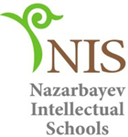 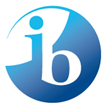 Хлеб питает тело, а книга питает разум. 
Хорошую книгу читать не в тягость, а в радость. 
Книга для ума – что тёплый дождь для всходов. Кто много читает, тот много знает. 
Книга в счастье украшает, а в несчастье утешает. 
______________________Книга подобна воде – дорогу пробьёт везде. 
Книгу читаешь, как на крыльях летаешь. 
______________________Книга не самолёт, а за тридевять земель унесёт. 
Неграмотный – как слепой, а книга глаза открывает. Недочитанная книга - не пройденный до конца путь. Книги читай, а дела не забывай.
ЮнитНазвание юнита: Любим ли мы читатьКлючевые концепции: творчествоПредметные концепции:  аудитория, цельГлобальный контекст: личность и отношения (мотивация)Идея исследования: Творчество и намерения автора могут мотивировать аудиторию.Вопросы исследования:.Фактические - Что такое мотивация? Что значит намерения автора? Что такое творчество?Концептуальные -  Каким образом намерения автора могут мотивировать аудиторию?Дебатные–Что лучше читать: произведения в кратком содержании или полную версию?Название юнита: Любим ли мы читатьКлючевые концепции: творчествоПредметные концепции:  аудитория, цельГлобальный контекст: личность и отношения (мотивация)Идея исследования: Творчество и намерения автора могут мотивировать аудиторию.Вопросы исследования:.Фактические - Что такое мотивация? Что значит намерения автора? Что такое творчество?Концептуальные -  Каким образом намерения автора могут мотивировать аудиторию?Дебатные–Что лучше читать: произведения в кратком содержании или полную версию?Название юнита: Любим ли мы читатьКлючевые концепции: творчествоПредметные концепции:  аудитория, цельГлобальный контекст: личность и отношения (мотивация)Идея исследования: Творчество и намерения автора могут мотивировать аудиторию.Вопросы исследования:.Фактические - Что такое мотивация? Что значит намерения автора? Что такое творчество?Концептуальные -  Каким образом намерения автора могут мотивировать аудиторию?Дебатные–Что лучше читать: произведения в кратком содержании или полную версию?ТемаТема: Умеешь ли ты вдумчиво читать?Тема: Умеешь ли ты вдумчиво читать?Тема: Умеешь ли ты вдумчиво читать?Цель:- Содействие развитию интереса к чтению, повышению познавательной и творческой читательской активности; выявление читательских интересов- Содействие развитию интереса к чтению, повышению познавательной и творческой читательской активности; выявление читательских интересов- Содействие развитию интереса к чтению, повышению познавательной и творческой читательской активности; выявление читательских интересовЗадачиРазвитие устной речи учащихся, памяти, мышления, развитие навыков критического чтения.Развитие устной речи учащихся, памяти, мышления, развитие навыков критического чтения.Развитие устной речи учащихся, памяти, мышления, развитие навыков критического чтения.критерииКритерий C: Общение в ответ на устный, письменный и визуальный текстыВ соответствии с 3 фазой ожидается, что учащийся должен быть в состоянии: ● соответственно реагировать на устный, письменный и визуальный текст; ● принимать участие в запланированной и незапланированной дискуссии; ● высказывать идеи, собственное мнение в знакомых и незнакомых ситуациях; ● выстраивать ответ, чтобы воздействовать на аудиторию. Критерий C: Общение в ответ на устный, письменный и визуальный текстыВ соответствии с 3 фазой ожидается, что учащийся должен быть в состоянии: ● соответственно реагировать на устный, письменный и визуальный текст; ● принимать участие в запланированной и незапланированной дискуссии; ● высказывать идеи, собственное мнение в знакомых и незнакомых ситуациях; ● выстраивать ответ, чтобы воздействовать на аудиторию. Критерий C: Общение в ответ на устный, письменный и визуальный текстыВ соответствии с 3 фазой ожидается, что учащийся должен быть в состоянии: ● соответственно реагировать на устный, письменный и визуальный текст; ● принимать участие в запланированной и незапланированной дискуссии; ● высказывать идеи, собственное мнение в знакомых и незнакомых ситуациях; ● выстраивать ответ, чтобы воздействовать на аудиторию. ресурсыВремяТип работ ОписаниеНаглядное пособие10 минПобуждениеПриветствие. Положительный психологический контроль. Актуализация прежних знаний:  Ваши размышления по теме юнита «О чём пишут в СМИ?».  Какие знания, умения и навыки вы приобрели? Как вы можете реализовать их в жизни? Используя причастия, напишите ответы  на вопросы в 3-4 предложениях.  Развесить цитаты по кабинету. 1. Хлеб питает тело, а книга питает разум. 
2. Хорошую книгу читать не в тягость, а в радость. 
3. Книга для ума – что тёплый дождь для всходов. 
4. Ум без книги, как птица без крыльев. 
5. Книга в счастье украшает, а в несчастье утешает. 
6. Книга подобна воде – дорогу пробьёт везде. 
7. Книга не самолёт, а за тридевять земель унесёт. 8. Кто много читает, тот много знает. 
9. С книгой поведешься – ума наберешься.- Объясните значение пословиц. Выход на юнит.  Сформулируйте тему юнита ( Любите ли вы читать?) 25 мин РеализацияРебята, мы начинаем новый юнит «Любим ли мы читать» - Определим концепции, глобальный контекст и идею исследования.Работа с ключевой и предметными концепциями, глобальным контекстом и идеей исследования, вопросами. Учитель задает наводящие вопросы и подводит к определениям.Писательница Джоан Роулинг создала роман  «Гарри Поттер». Каким словом мы можем определить процесс создания книги? Выход на ключевую концепцию. Творчество - процесс создания новых идей или продуктов. Писательница адресовала роман  детям, читали его и взрослые.  Предметная концепция - аудитория.  Для чего создал автор свое произведение? Предметная концепция - цель. Как вы думаете, какой глобальный контекст подходит для нашего юнита? (Личности и отношения). Запись идеи исследования. Творчество и намерения автора могут мотивировать аудиторию.Задание: Составьте фактические, концептуальные и дебатные вопросы к юниту «Любим ли мы читать?»15 минПрезентация работ 1-2, 2-3, 3-1. Оценивание по стратегии «Две звездочки и пожелание». 10мин.Рефлексия Корзина, чемодан, мясорубка- Что в корзину выбрасывают? Что не понравилось?- Что хотят забрать с собой? Что понравилось?- Что переварили? Что запомнилось?рефлективный дневник 